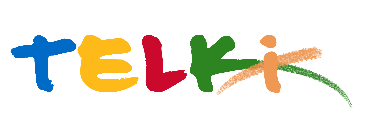 Telki Község Önkormányzata2089 Telki, Petőfi u.1.Telefon: (06) 26 920 801E-mail: hivatal@telki.huwww.telki.huELŐTERJESZTÉS A Képviselő-testület 2023. szeptember 25.-i rendes ülésére                    Házi segítségnyújtás biztosításának kérdéseA napirendet tárgyaló ülés dátuma: 			2023.09.25. A napirendet tárgyaló ülés: 				Szociális Bizottság, Pénzügyi Bizottság, Képviselő-testület Előterjesztő: 						Deltai Károly polgármesterAz előterjesztést készítette: 				dr. Lack Mónika jegyző		 A napirendet tárgyaló ülés típusa: 			nyílt / zárt A napirendet tárgyaló ülés típusa:			rendes / rendkívüliA határozat elfogadásához szükséges többség típusát: egyszerű / minősített A szavazás módja: 					nyílt / titkos 1.Előzmények, különösen az adott tárgykörben hozott korábbi testületi döntések és azok végrehajtásának állása: ---2. Jogszabályi hivatkozások: 3.Költségkihatások és egyéb szükséges feltételeket, illetve megteremtésük javasolt forrásai: Nincs4. Tényállás bemutatása: A szociális igazgatásról szóló 1993.évi III. törvény 86.§. c.) pontja értelmében a települési önkormányzat köteles gondoskodni a házi segítségnyújtásról. A házi segítségnyújtás a szociálisan rászorult személyek részére biztosított személyes gondoskodás.A házi segítségnyújtás keretében a szolgáltatást igénybe vevő személy saját lakókörnyezetében kell biztosítani az önálló életvitel fenntartása érdekében szükséges ellátást. Az ellátás keretében szociális segítést vagy - a szociális segítés tevékenységeit is magába foglaló - személyi gondozást kell nyújtani. Ennek keretében azokról a személyekről kell gondoskodni, akik otthonukban, önmaguk ellátására saját erőből már nem képesek teljeskörűen. A házi segítségnyújtás célja az arra rászorult, önálló életvitelének fenntartása, a szociális és mentális állapot lehetőség szerinti javítása. A házi segítségnyújtáson belül személyi gondozást és szociális segítést különböztetünk meg. A személyi gondozás keretében biztosítható: ▪ az ellátást igénybe vevővel a segítő kapcsolat kialakítása és fenntartása, ▪ a gondozási és ápolási feladatok elvégzése,▪ a szociális segítés keretében biztosított feladatok ellátás. A szociális segítés keretében biztosítható:▪ a lakókörnyezeti higiénia megtartásában való közreműködés, ▪ a háztartási tevékenységben való közreműködés, ▪ a veszélyhelyzetek kialakulásának megelőzésében és a kialakult veszélyhelyzet elhárításában történő segítségnyújtás, ▪ szükség esetén a bentlakásos szociális intézménybe történő beköltözés segítés.Településünkön a házi segítségnyújtás a mai napig nem biztosított. Folyamatosan keresik fel az önkormányzatot olyan személyek, vagy hozzátartozók, akik rászoruló hozzátartozójuk gondozásában igényelnének segítséget.Az önkormányzat több éve próbál megoldást találni a feladat ellátásra. Többször egyeztetett a Híd Szociális, Család és Gyermekjóléti Szolgálat és Központtal, hogy a Budakörnyéki Önkormányzati Társulás keretében biztosítsák településünk lakó számára a feladat ellátást. A HÍD létszámhiány miatt eddig nem tudta vállalni a feladat ellátást.Az idei év tavaszán megkerestük a biatorbágyi Boldog Gizella Alapítványt, hogy az általa fenntartott intézmény keretében tudják-e Telki részére biztosítani a házi segítségnyújtást. Az Alapítvány vállalta 5 fő ellátott gondozását.Telki község Önkormányzat képviselő-testülete 2023. május 22-i ülésén 50/2023.(V.22.) önkormányzati határozatával döntött arról, hogy a szociális igazgatásról szóló 1993.évi III. törvény 86.§. c.) pontjában meghatározott házi segítségnyújtás ellátására megállapodást köt a Boldog Gizella Alapítvánnyal.Az elmúlt hónapokban többszöri egyeztetés folyt a szolgáltatás biztosítása és a szerződés szövegszerűségéről az Alapítvánnyal, de a szerződés aláírására még a mai napig nem került sor.Az elmúlt héten megkeresést kaptunk a Budakörnyéki Önkormányzati Társulástól, amiben jelezték, hogy sikerült a humánerőforrásukat bővíteni és ezáltal lehetőség adódik Telki község részére is biztosítani a házi segítségnyújtást.A megküldött költségvetési javaslatot összehasonlítva a korábbi Alapítványi ajánlattal jóval előnyösebb anyagi konstrukciót biztosít.Ugyan a korábbi ajánlat Telki esetében 5 fő ellátott ellátását biztosítaná, a jelen ajánlat Telki és Budajenő közös feladatellátása mellett biztosítja az 1 fő házigondozó feladat ellátását.Fontosnak tartjuk kiemelni, hogy az ellátottak számának meghatározása nem szerencsés, mivel a vonatkozó jogszabályok alapján a házi segítségnyújtás keretében nyújtott személyi gondozás esetén a szociális gondozók havi számát a tevékenységnaplókban ellátottanként, havonta rögzített időtartamok összesítése alapján kell meghatározni. Egy gondozó közvetlen gondozásra fordított havi órakerete 147 óra. Ellátotti szám számítása: 21 óra - 1 fő ellátott. Tehát az is lehetséges, hogy amennyiben egy fő havi ellátása nem éri el a 21 órát akkor akár több mint 5 fő ellátott részére is biztosítható a feladat ellátás.Telki, 2023. szeptember 21.Deltai Károly            	         	                          polgármester1.Határozati javaslatTelki község Önkormányzat Képviselő-testülete
…/2023. (IX.   ) Önkormányzati határozata    Házi segítségnyújtás biztosításának kérdéseTelki község Képviselő-testülete úgy határozott, hogy visszavonja a 50/2023.(V.22.) önkormányzati határozatát.Felelős:                    polgármesterHatáridő:                azonnal2.Határozati javaslatTelki község Önkormányzat Képviselő-testülete
…/2023. (IX.   ) Önkormányzati határozata    Házi segítségnyújtás biztosításának kérdéseTelki község Képviselő-testülete úgy határozott, hogy a szociális igazgatásról szóló 1993.évi III. törvény 86.§. c.) pontjában meghatározott házi segítségnyújtás ellátását a Budakörnyéki Önkormányzati Társulás keretében a HÍD Családsegítő Szolgálat általi feladatellátás formájában kívánja megoldani.Felelős:                    polgármesterHatáridő:                azonnal